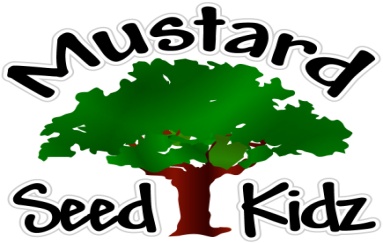 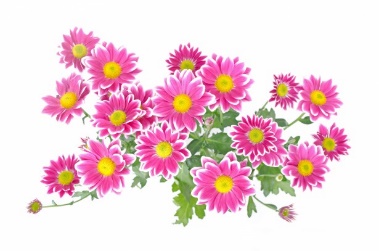 May 18 - 22BreakfastMondayTuesdayWednesdayThursdayFridayBreakfastStrawberry Mini Wheat CerealPineappleMilk
Multi-Grain WafflesPeachesMilkMulti-Grain Life CerealFruit Cocktail      MilkMulti-Grain Pancake & Sausage Corn DogMilkWhole Grain Cheerios Mandarin OrangesMilkLunchBeef RavioliMixed VegetablesApplesauceMilkCorn DogMashed PotatoesMandarin OrangesMilkChicken AlfredoBroccoliPearsMilkPepperoni Pizza Mixed Salad w/ RanchPineappleMilk  Chicken NuggetsTator TotsTropical FruitMilkSnackChex MixRaisinsChipsSalsaWheat Thin CrackersPepperoni SlicesAnimal CrackersApple JuicePretzelsCheese Sticks